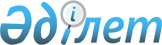 "О внесении изменений в решение маслихата города Шымкент от 11 декабря 2019 года № 58/495-6с "О бюджете города Шымкент на 2020-2022 годы"
					
			С истёкшим сроком
			
			
		
					Решение маслихата города Шымкент от 20 ноября 2020 года № 71/644-6с. Зарегистрировано Департаментом юстиции города Шымкент 25 ноября 2020 года № 138. Прекращено действие в связи с истечением срока
      В соответствии с пунктом 4 статьи 106, пунктом 1 статьи 111 Бюджетного кодекса Республики Казахстан от 4 декабря 2008 года, подпунктом 1) пункта 1 статьи 6 Закона Республики Казахстан от 23 января 2001 года "О местном государственном управлении и самоуправлении в Республике Казахстан", маслихат города Шымкент РЕШИЛ:
      1. Внести в решение маслихата города Шымкент от 11 декабря 2019 года № 58/495-6с "О бюджете города Шымкент на 2020-2022 годы" (зарегистрировано в Реестре государственной регистрации нормативных правовых актов за № 72, опубликовано в Эталонном контрольном банке нормативных правовых актов 18 декабря 2019 года) следующие изменения:
      пункт 1 изложить в следующей редакции:
      "1. Утвердить бюджет города Шымкент на 2020-2022 годы согласно приложениям 1, 2 и 3 соответственно, в том числе на 2020 год в следующих объемах: 
      1) доходы – 358 809 866 тысяч тенге, в том числе:
      налоговые поступления – 123 480 333 тысяч тенге;
      неналоговые поступления – 2 540 155 тысяч тенге;
      поступления от продажи основного капитала – 8 677 324 тысяч тенге;
      поступление трансфертов – 224 112 054 тысяч тенге;
      2) затраты – 398 395 670 тысяч тенге;
      3) чистое бюджетное кредитование – - 7 608 662 тысяч тенге, в том числе:
      бюджетные кредиты – 2 391 338 тысяч тенге;
      погашение бюджетных кредитов - 10 000 000 тысяч тенге;
      4) сальдо по операциям с финансовыми активами – 13 258 615 тысяч тенге, в том числе:
      приобретение финансовых активов – 13 258 615 тысяч тенге;
      5) дефицит (профицит) бюджета – - 45 235 757 тысяч тенге;
      6) финансирование дефицита (использование профицита) бюджета – 45 235 757 тысяч тенге.";
      приложения 1 и 5 к указанному решению изложить в новой редакции согласно приложениям 1 и 2 к настоящему решению.
      2. Государственному учреждению "Аппарат маслихата города Шымкент" в установленном законодательством Республики Казахстан порядке обеспечить:
      1) государственную регистрацию настоящего решения в Департаменте юстиции города Шымкент;
      2) размещение настоящего решения на интернет-ресурсе маслихата города Шымкент после его официального опубликования.
      3. Настоящее решение вводится в действие с 1 января 2020 года и подлежит официальному опубликованию. Бюджет города Шымкент на 2020 год Бюджетные программы районов в городе на 2020-2022 годы
					© 2012. РГП на ПХВ «Институт законодательства и правовой информации Республики Казахстан» Министерства юстиции Республики Казахстан
				
      Председатель сессии

      маслихата города Шымкент

Е. Дарменов

      Секретарь маслихата

      города Шымкент

Г. Ташкараев
Приложение 1 к решению
маслихата города Шымкент
от 20 ноября 2020 года
№ 71/644-6сПриложение 1 к решению
маслихата города Шымкент
от 11 декабря 2019 года
№ 58/495-6с
Категория 
Категория 
Категория 
Категория 
Категория 
Наименование 
Сумма, тысяч тенге
Класс
Класс
Класс
Класс
Класс
Сумма, тысяч тенге
Подкласс 
Подкласс 
Подкласс 
Подкласс 
Подкласс 
Сумма, тысяч тенге
1
2
2
2
3
I. Доходы
I. Доходы
I. Доходы
358 809 866
1
Налоговые поступления
Налоговые поступления
Налоговые поступления
123 480 333
01
Подоходный налог
Подоходный налог
Подоходный налог
34 994 668
1
1
Корпоративный подоходный налог
Корпоративный подоходный налог
Корпоративный подоходный налог
11 867 872
2
2
Индивидуальный подоходный налог
Индивидуальный подоходный налог
Индивидуальный подоходный налог
23 126 796
03
Социальный налог
Социальный налог
Социальный налог
19 291 886
1
1
Социальный налог
Социальный налог
Социальный налог
19 291 886
04
Hалоги на собственность
Hалоги на собственность
Hалоги на собственность
10 733 006
1
1
Hалоги на имущество
Hалоги на имущество
Hалоги на имущество
6 354 805
3
3
Земельный налог
Земельный налог
Земельный налог
1 099 512
4
4
Hалог на транспортные средства
Hалог на транспортные средства
Hалог на транспортные средства
3 276 689
5
5
Единый земельный налог
Единый земельный налог
Единый земельный налог
2 000
05
Внутренние налоги на товары, работы и услуги
Внутренние налоги на товары, работы и услуги
Внутренние налоги на товары, работы и услуги
57 763 451
2
2
Акцизы
Акцизы
Акцизы
55 264 390
3
3
Поступления за использование природных и других ресурсов
Поступления за использование природных и других ресурсов
Поступления за использование природных и других ресурсов
1 076 428
4
4
Сборы за ведение предпринимательской и профессиональной деятельности
Сборы за ведение предпринимательской и профессиональной деятельности
Сборы за ведение предпринимательской и профессиональной деятельности
1 385 682
5
5
Налог на игорный бизнес
Налог на игорный бизнес
Налог на игорный бизнес
36 951
08
Обязательные платежи, взимаемые за совершение юридически значимых действий и (или) выдачу документов уполномоченными на то государственными органами или должностными лицами
Обязательные платежи, взимаемые за совершение юридически значимых действий и (или) выдачу документов уполномоченными на то государственными органами или должностными лицами
Обязательные платежи, взимаемые за совершение юридически значимых действий и (или) выдачу документов уполномоченными на то государственными органами или должностными лицами
697 322
1
1
Государственная пошлина
Государственная пошлина
Государственная пошлина
697 322
2
Неналоговые поступления
Неналоговые поступления
Неналоговые поступления
2 540 155
01
Доходы от государственной собственности
Доходы от государственной собственности
Доходы от государственной собственности
1 297 317
1
1
Поступления части чистого дохода государственных предприятий
Поступления части чистого дохода государственных предприятий
Поступления части чистого дохода государственных предприятий
14 850
3
3
Дивиденды на государственные пакеты акций, находящиеся в государственной собственности
Дивиденды на государственные пакеты акций, находящиеся в государственной собственности
Дивиденды на государственные пакеты акций, находящиеся в государственной собственности
4 983
4
4
Доходы на доли участия в юридических лицах, находящиеся в государственной собственности
Доходы на доли участия в юридических лицах, находящиеся в государственной собственности
Доходы на доли участия в юридических лицах, находящиеся в государственной собственности
23 472
5
5
Доходы от аренды имущества, находящегося в государственной собственности
Доходы от аренды имущества, находящегося в государственной собственности
Доходы от аренды имущества, находящегося в государственной собственности
344 553
7
7
Вознаграждения по кредитам, выданным из государственного бюджета
Вознаграждения по кредитам, выданным из государственного бюджета
Вознаграждения по кредитам, выданным из государственного бюджета
902 060
9
9
Прочие доходы от государственной собственности
Прочие доходы от государственной собственности
Прочие доходы от государственной собственности
7 399
02
Поступления от реализации товаров (работ, услуг) государственными учреждениями, финансируемыми из государственного бюджета
Поступления от реализации товаров (работ, услуг) государственными учреждениями, финансируемыми из государственного бюджета
Поступления от реализации товаров (работ, услуг) государственными учреждениями, финансируемыми из государственного бюджета
1
1
1
Поступления от реализации товаров (работ, услуг) государственными учреждениями, финансируемыми из государственного бюджета
Поступления от реализации товаров (работ, услуг) государственными учреждениями, финансируемыми из государственного бюджета
Поступления от реализации товаров (работ, услуг) государственными учреждениями, финансируемыми из государственного бюджета
1
03
Поступления денег от проведения государственных закупок, организуемых государственными учреждениями, финансируемыми из государственного бюджета
Поступления денег от проведения государственных закупок, организуемых государственными учреждениями, финансируемыми из государственного бюджета
Поступления денег от проведения государственных закупок, организуемых государственными учреждениями, финансируемыми из государственного бюджета
2 874
1
1
Поступления денег от проведения государственных закупок, организуемых государственными учреждениями, финансируемыми из государственного бюджета
Поступления денег от проведения государственных закупок, организуемых государственными учреждениями, финансируемыми из государственного бюджета
Поступления денег от проведения государственных закупок, организуемых государственными учреждениями, финансируемыми из государственного бюджета
2 874
04
Штрафы, пени, санкции, взыскания, налагаемые государственными учреждениями, финансируемыми из государственного бюджета, а также содержащимися и финансируемыми из бюджета (сметы расходов) Национального Банка Республики Казахстан 
Штрафы, пени, санкции, взыскания, налагаемые государственными учреждениями, финансируемыми из государственного бюджета, а также содержащимися и финансируемыми из бюджета (сметы расходов) Национального Банка Республики Казахстан 
Штрафы, пени, санкции, взыскания, налагаемые государственными учреждениями, финансируемыми из государственного бюджета, а также содержащимися и финансируемыми из бюджета (сметы расходов) Национального Банка Республики Казахстан 
975 116
1
1
Штрафы, пени, санкции, взыскания, налагаемые государственными учреждениями, финансируемыми из государственного бюджета, а также содержащимися и финансируемыми из бюджета (сметы расходов) Национального Банка Республики Казахстан, за исключением поступлений от организаций нефтяного сектора и в Фонд компенсации потерпевшим
Штрафы, пени, санкции, взыскания, налагаемые государственными учреждениями, финансируемыми из государственного бюджета, а также содержащимися и финансируемыми из бюджета (сметы расходов) Национального Банка Республики Казахстан, за исключением поступлений от организаций нефтяного сектора и в Фонд компенсации потерпевшим
Штрафы, пени, санкции, взыскания, налагаемые государственными учреждениями, финансируемыми из государственного бюджета, а также содержащимися и финансируемыми из бюджета (сметы расходов) Национального Банка Республики Казахстан, за исключением поступлений от организаций нефтяного сектора и в Фонд компенсации потерпевшим
975 116
06
Прочие неналоговые поступления
Прочие неналоговые поступления
Прочие неналоговые поступления
264 847
1
1
Прочие неналоговые поступления
Прочие неналоговые поступления
Прочие неналоговые поступления
264 847
3
Поступления от продажи основного капитала
Поступления от продажи основного капитала
Поступления от продажи основного капитала
8 677 324
01
Продажа государственного имущества, закрепленного за государственными учреждениями
Продажа государственного имущества, закрепленного за государственными учреждениями
Продажа государственного имущества, закрепленного за государственными учреждениями
7 459 032
1
1
Продажа государственного имущества, закрепленного за государственными учреждениями
Продажа государственного имущества, закрепленного за государственными учреждениями
Продажа государственного имущества, закрепленного за государственными учреждениями
7 459 032
03
Продажа земли и нематериальных активов
Продажа земли и нематериальных активов
Продажа земли и нематериальных активов
1 218 292
1
1
Продажа земли
Продажа земли
Продажа земли
1 149 921
2
2
Продажа нематериальных активов
Продажа нематериальных активов
Продажа нематериальных активов
68 371
4
Поступления трансфертов
Поступления трансфертов
Поступления трансфертов
224 112 054
02
Трансферты из вышестоящих органов государственного управления
Трансферты из вышестоящих органов государственного управления
Трансферты из вышестоящих органов государственного управления
223 112 054
1
1
Трансферты из республиканского бюджета
Трансферты из республиканского бюджета
Трансферты из республиканского бюджета
223 112 054
03
Трансферты в областные бюджеты, бюджеты города республиканского значения, столицы
Трансферты в областные бюджеты, бюджеты города республиканского значения, столицы
Трансферты в областные бюджеты, бюджеты города республиканского значения, столицы
1 000 000
1
1
Взаимоотношения областного бюджета, бюджетов города республиканского значения, столицы с другими областными бюджетами, бюджетами города республиканского значения, столицы
Взаимоотношения областного бюджета, бюджетов города республиканского значения, столицы с другими областными бюджетами, бюджетами города республиканского значения, столицы
Взаимоотношения областного бюджета, бюджетов города республиканского значения, столицы с другими областными бюджетами, бюджетами города республиканского значения, столицы
1 000 000
Функциональная группа Наименование
Функциональная группа Наименование
Функциональная группа Наименование
Функциональная группа Наименование
Функциональная группа Наименование
Функциональная группа Наименование
Функциональная группа Наименование
Функциональная группа Наименование
Сумма, тысяч тенге
Функциональная подгруппа 
Функциональная подгруппа 
Функциональная подгруппа 
Функциональная подгруппа 
Функциональная подгруппа 
Функциональная подгруппа 
Функциональная подгруппа 
Сумма, тысяч тенге
Администратор бюджетных программ 
Администратор бюджетных программ 
Администратор бюджетных программ 
Администратор бюджетных программ 
Администратор бюджетных программ 
Администратор бюджетных программ 
Сумма, тысяч тенге
Программа 
Программа 
Программа 
Программа 
Программа 
Сумма, тысяч тенге
1
2
2
2
3
II. Затраты
II. Затраты
II. Затраты
398 395 670
01
Государственные услуги общего характера
Государственные услуги общего характера
Государственные услуги общего характера
4 300 517
1
Представительные, исполнительные и другие органы, выполняющие общие функции государственного управления
Представительные, исполнительные и другие органы, выполняющие общие функции государственного управления
Представительные, исполнительные и другие органы, выполняющие общие функции государственного управления
2 403 584
111
Аппарат маслихата города республиканского значения, столицы
Аппарат маслихата города республиканского значения, столицы
Аппарат маслихата города республиканского значения, столицы
43 972
001
001
Услуги по обеспечению деятельности маслихата города республиканского значения, столицы
Услуги по обеспечению деятельности маслихата города республиканского значения, столицы
Услуги по обеспечению деятельности маслихата города республиканского значения, столицы
43 972
121
Аппарат акима города республиканского значения, столицы
Аппарат акима города республиканского значения, столицы
Аппарат акима города республиканского значения, столицы
990 069
001
001
Услуги по обеспечению деятельности акима города республиканского значения, столицы
Услуги по обеспечению деятельности акима города республиканского значения, столицы
Услуги по обеспечению деятельности акима города республиканского значения, столицы
944 521
003
003
 Капитальные расходы государственного органа 
 Капитальные расходы государственного органа 
 Капитальные расходы государственного органа 
8 569
007
007
Капитальные расходы подведомственных государственных учреждений и организаций
Капитальные расходы подведомственных государственных учреждений и организаций
Капитальные расходы подведомственных государственных учреждений и организаций
36 979
123
Аппарат акима района в городе
Аппарат акима района в городе
Аппарат акима района в городе
1 131 990
001
001
Услуги по обеспечению деятельности акима района в городе
Услуги по обеспечению деятельности акима района в городе
Услуги по обеспечению деятельности акима района в городе
1 117 508
022
022
Капитальные расходы государственного органа
Капитальные расходы государственного органа
Капитальные расходы государственного органа
14 482
305
Управление внутренней политики и по делам молодежи города республиканского значения, столицы
Управление внутренней политики и по делам молодежи города республиканского значения, столицы
Управление внутренней политики и по делам молодежи города республиканского значения, столицы
45 218
013
013
Обеспечение деятельности Ассамблеи народа Казахстана города республиканского значения, столицы
Обеспечение деятельности Ассамблеи народа Казахстана города республиканского значения, столицы
Обеспечение деятельности Ассамблеи народа Казахстана города республиканского значения, столицы
45 218
379
Ревизионная комиссия города республиканского значения, столицы
Ревизионная комиссия города республиканского значения, столицы
Ревизионная комиссия города республиканского значения, столицы
192 335
001
001
 Услуги по обеспечению деятельности ревизионной комиссии города республиканского значения, столицы 
 Услуги по обеспечению деятельности ревизионной комиссии города республиканского значения, столицы 
 Услуги по обеспечению деятельности ревизионной комиссии города республиканского значения, столицы 
192 335
2
Финансовая деятельность
Финансовая деятельность
Финансовая деятельность
727 799
356
Управление финансов города республиканского значения, столицы
Управление финансов города республиканского значения, столицы
Управление финансов города республиканского значения, столицы
650 883
001
001
Услуги по реализации государственной политики в области исполнения местного бюджета и управления коммунальной собственностью
Услуги по реализации государственной политики в области исполнения местного бюджета и управления коммунальной собственностью
Услуги по реализации государственной политики в области исполнения местного бюджета и управления коммунальной собственностью
148 108
003
003
Проведение оценки имущества в целях налогообложения
Проведение оценки имущества в целях налогообложения
Проведение оценки имущества в целях налогообложения
24 351
014
014
Капитальные расходы государственного органа 
Капитальные расходы государственного органа 
Капитальные расходы государственного органа 
478 424
366
Управление государственных закупок города республиканского значения, столицы
Управление государственных закупок города республиканского значения, столицы
Управление государственных закупок города республиканского значения, столицы
76 916
001
001
Услуги по реализации государственной политики в области государственных закупок на местном уровне
Услуги по реализации государственной политики в области государственных закупок на местном уровне
Услуги по реализации государственной политики в области государственных закупок на местном уровне
72 295
002
002
Капитальные расходы государственного органа
Капитальные расходы государственного органа
Капитальные расходы государственного органа
4 621
5
Планирование и статистическая деятельность
Планирование и статистическая деятельность
Планирование и статистическая деятельность
253 735
357
Управление экономики и бюджетного планирования города республиканского значения, столицы
Управление экономики и бюджетного планирования города республиканского значения, столицы
Управление экономики и бюджетного планирования города республиканского значения, столицы
253 735
001
001
 Услуги по реализации государственной политики в области формирования и развития экономической политики, системы государственного планирования 
 Услуги по реализации государственной политики в области формирования и развития экономической политики, системы государственного планирования 
 Услуги по реализации государственной политики в области формирования и развития экономической политики, системы государственного планирования 
251 456
004
004
Капитальные расходы государственного органа 
Капитальные расходы государственного органа 
Капитальные расходы государственного органа 
2 279
9
Прочие государственные услуги общего характера
Прочие государственные услуги общего характера
Прочие государственные услуги общего характера
915 399
337
Управление контроля и качества городской среды города республиканского значения, столицы
Управление контроля и качества городской среды города республиканского значения, столицы
Управление контроля и качества городской среды города республиканского значения, столицы
105 910
001
001
Услуги по реализации государственной политики в сфере сельского хозяйства, труда, государственного архитектурно-строительного контроля, контроля за использованием и охраной земель на местном уровне
Услуги по реализации государственной политики в сфере сельского хозяйства, труда, государственного архитектурно-строительного контроля, контроля за использованием и охраной земель на местном уровне
Услуги по реализации государственной политики в сфере сельского хозяйства, труда, государственного архитектурно-строительного контроля, контроля за использованием и охраной земель на местном уровне
98 918
003
003
Капитальные расходы государственного органа 
Капитальные расходы государственного органа 
Капитальные расходы государственного органа 
6 992
344
Управление архитектуры, градостроительства и земельных отношений города республиканского значения, столицы
Управление архитектуры, градостроительства и земельных отношений города республиканского значения, столицы
Управление архитектуры, градостроительства и земельных отношений города республиканского значения, столицы
394 884
001
001
Услуги по реализации государственной политики в сфере архитектуры, градостроительства в области регулирования земельных отношений на местном уровне
Услуги по реализации государственной политики в сфере архитектуры, градостроительства в области регулирования земельных отношений на местном уровне
Услуги по реализации государственной политики в сфере архитектуры, градостроительства в области регулирования земельных отношений на местном уровне
390 331
005
005
Капитальные расходы государственного органа
Капитальные расходы государственного органа
Капитальные расходы государственного органа
4 553
369
Управление по делам религии города республиканского значения, столицы
Управление по делам религии города республиканского значения, столицы
Управление по делам религии города республиканского значения, столицы
81 172
001
001
Услуги по реализации государственной политики в области религиозной деятельности на местном уровне
Услуги по реализации государственной политики в области религиозной деятельности на местном уровне
Услуги по реализации государственной политики в области религиозной деятельности на местном уровне
38 639
004
004
Капитальные расходы подведомственных государственных учреждений и организаций
Капитальные расходы подведомственных государственных учреждений и организаций
Капитальные расходы подведомственных государственных учреждений и организаций
5 809
005
005
Изучение и анализ религиозной ситуации в регионе
Изучение и анализ религиозной ситуации в регионе
Изучение и анализ религиозной ситуации в регионе
36 724
373
Управление строительства города республиканского значения, столицы
Управление строительства города республиканского значения, столицы
Управление строительства города республиканского значения, столицы
333 433
061
061
Развитие объектов государственных органов
Развитие объектов государственных органов
Развитие объектов государственных органов
333 433
02
Оборона
Оборона
Оборона
545 205
1
Военные нужды
Военные нужды
Военные нужды
113 495
121
Аппарат акима города республиканского значения, столицы
Аппарат акима города республиканского значения, столицы
Аппарат акима города республиканского значения, столицы
113 495
010
010
Мероприятия в рамках исполнения всеобщей воинской обязанности
Мероприятия в рамках исполнения всеобщей воинской обязанности
Мероприятия в рамках исполнения всеобщей воинской обязанности
113 495
2
Организация работы по чрезвычайным ситуациям
Организация работы по чрезвычайным ситуациям
Организация работы по чрезвычайным ситуациям
431 710
121
Аппарат акима города республиканского значения, столицы
Аппарат акима города республиканского значения, столицы
Аппарат акима города республиканского значения, столицы
45 609
012
012
Мобилизационная подготовка и мобилизация города республиканского значения, столицы
Мобилизационная подготовка и мобилизация города республиканского значения, столицы
Мобилизационная подготовка и мобилизация города республиканского значения, столицы
22 902
014
014
Предупреждение и ликвидация чрезвычайных ситуаций масштаба города республиканского значения, столицы
Предупреждение и ликвидация чрезвычайных ситуаций масштаба города республиканского значения, столицы
Предупреждение и ликвидация чрезвычайных ситуаций масштаба города республиканского значения, столицы
22 707
387
Территориальный орган, уполномоченных органов в области чрезвычайных ситуаций природного и техногенного характера, Гражданской обороны, финансируемый из бюджета города республиканского значения, столицы
Территориальный орган, уполномоченных органов в области чрезвычайных ситуаций природного и техногенного характера, Гражданской обороны, финансируемый из бюджета города республиканского значения, столицы
Территориальный орган, уполномоченных органов в области чрезвычайных ситуаций природного и техногенного характера, Гражданской обороны, финансируемый из бюджета города республиканского значения, столицы
386 101
003
003
Капитальные расходы территориального органа и подведомственных государственных учреждений
Капитальные расходы территориального органа и подведомственных государственных учреждений
Капитальные расходы территориального органа и подведомственных государственных учреждений
386 101
03
Общественный порядок, безопасность, правовая, судебная, уголовно-исполнительная деятельность
Общественный порядок, безопасность, правовая, судебная, уголовно-исполнительная деятельность
Общественный порядок, безопасность, правовая, судебная, уголовно-исполнительная деятельность
8 675 837
1
Правоохранительная деятельность
Правоохранительная деятельность
Правоохранительная деятельность
7 765 790
352
Исполнительный орган внутренних дел, финансируемый из бюджета города республиканского значения, столицы
Исполнительный орган внутренних дел, финансируемый из бюджета города республиканского значения, столицы
Исполнительный орган внутренних дел, финансируемый из бюджета города республиканского значения, столицы
7 765 790
001
001
Услуги по реализации государственной политики в области обеспечения охраны общественного порядка и безопасности на территории города республиканского значения, столицы
Услуги по реализации государственной политики в области обеспечения охраны общественного порядка и безопасности на территории города республиканского значения, столицы
Услуги по реализации государственной политики в области обеспечения охраны общественного порядка и безопасности на территории города республиканского значения, столицы
7 086 163
003
003
Поощрение граждан, участвующих в охране общественного порядка
Поощрение граждан, участвующих в охране общественного порядка
Поощрение граждан, участвующих в охране общественного порядка
2 412
007
007
Капитальные расходы государственного органа 
Капитальные расходы государственного органа 
Капитальные расходы государственного органа 
677 215
9
Прочие услуги в области общественного порядка и безопасности
Прочие услуги в области общественного порядка и безопасности
Прочие услуги в области общественного порядка и безопасности
910 047
305
Управление внутренней политики и по делам молодежи города республиканского значения, столицы
Управление внутренней политики и по делам молодежи города республиканского значения, столицы
Управление внутренней политики и по делам молодежи города республиканского значения, столицы
198 607
004
004
Реализация мероприятий в сфере молодежной политики
Реализация мероприятий в сфере молодежной политики
Реализация мероприятий в сфере молодежной политики
198 607
348
Управление пассажирского транспорта и автомобильных дорог города республиканского значения, столицы
Управление пассажирского транспорта и автомобильных дорог города республиканского значения, столицы
Управление пассажирского транспорта и автомобильных дорог города республиканского значения, столицы
711 440
004
004
Обеспечение безопасности дорожного движения в населенных пунктах
Обеспечение безопасности дорожного движения в населенных пунктах
Обеспечение безопасности дорожного движения в населенных пунктах
711 440
04
Образование
Образование
Образование
122 638 652
1
Дошкольное воспитание и обучение
Дошкольное воспитание и обучение
Дошкольное воспитание и обучение
22 240 969
360
Управление образования города республиканского значения, столицы
Управление образования города республиканского значения, столицы
Управление образования города республиканского значения, столицы
22 240 969
034
034
Обеспечение деятельности организаций дошкольного воспитания и обучения
Обеспечение деятельности организаций дошкольного воспитания и обучения
Обеспечение деятельности организаций дошкольного воспитания и обучения
882 801
036
036
Реализация государственного образовательного заказа в дошкольных организациях образования
Реализация государственного образовательного заказа в дошкольных организациях образования
Реализация государственного образовательного заказа в дошкольных организациях образования
21 358 168
2
Начальное, основное среднее и общее среднее образование
Начальное, основное среднее и общее среднее образование
Начальное, основное среднее и общее среднее образование
81 723 522
360
Управление образования города республиканского значения, столицы
Управление образования города республиканского значения, столицы
Управление образования города республиканского значения, столицы
67 778 226
003
003
Общеобразовательное обучение
Общеобразовательное обучение
Общеобразовательное обучение
62 369 609
004
004
Общеобразовательное обучение по специальным образовательным программам
Общеобразовательное обучение по специальным образовательным программам
Общеобразовательное обучение по специальным образовательным программам
1 576 231
005
005
Общеобразовательное обучение одаренных детей в специализированных организациях образования
Общеобразовательное обучение одаренных детей в специализированных организациях образования
Общеобразовательное обучение одаренных детей в специализированных организациях образования
2 253 782
008
008
 Дополнительное образование для детей 
 Дополнительное образование для детей 
 Дополнительное образование для детей 
1 578 604
373
Управление строительства города республиканского значения, столицы
Управление строительства города республиканского значения, столицы
Управление строительства города республиканского значения, столицы
8 096 702
028
028
Строительство и реконструкция объектов начального, основного среднего и общего среднего образования
Строительство и реконструкция объектов начального, основного среднего и общего среднего образования
Строительство и реконструкция объектов начального, основного среднего и общего среднего образования
7 569 075
069
069
Строительство и реконструкция объектов дополнительного образования
Строительство и реконструкция объектов дополнительного образования
Строительство и реконструкция объектов дополнительного образования
527 627
381
 Управление физической культуры и спорта города республиканского значения, столицы 
 Управление физической культуры и спорта города республиканского значения, столицы 
 Управление физической культуры и спорта города республиканского значения, столицы 
5 848 594
006
006
 Дополнительное образование для детей и юношества по спорту 
 Дополнительное образование для детей и юношества по спорту 
 Дополнительное образование для детей и юношества по спорту 
5 848 594
4
Техническое и профессиональное, послесреднее образование
Техническое и профессиональное, послесреднее образование
Техническое и профессиональное, послесреднее образование
6 021 736
353
Управление здравоохранения города республиканского значения, столицы
Управление здравоохранения города республиканского значения, столицы
Управление здравоохранения города республиканского значения, столицы
336 842
043
043
Подготовка специалистов в организациях технического и профессионального, послесреднего образования
Подготовка специалистов в организациях технического и профессионального, послесреднего образования
Подготовка специалистов в организациях технического и профессионального, послесреднего образования
327 770
044
044
Оказание социальной поддержки обучающимся по программам технического и профессионального, послесреднего образования
Оказание социальной поддержки обучающимся по программам технического и профессионального, послесреднего образования
Оказание социальной поддержки обучающимся по программам технического и профессионального, послесреднего образования
9 072
360
Управление образования города республиканского значения, столицы
Управление образования города республиканского значения, столицы
Управление образования города республиканского значения, столицы
5 684 894
024
024
Подготовка специалистов в организациях технического и профессионального образования
Подготовка специалистов в организациях технического и профессионального образования
Подготовка специалистов в организациях технического и профессионального образования
5 684 894
5
Переподготовка и повышение квалификации специалистов
Переподготовка и повышение квалификации специалистов
Переподготовка и повышение квалификации специалистов
2 289 038
121
Аппарат акима города республиканского значения, столицы
Аппарат акима города республиканского значения, столицы
Аппарат акима города республиканского значения, столицы
8 247
019
019
Обучение участников избирательного процесса
Обучение участников избирательного процесса
Обучение участников избирательного процесса
8 247
353
Управление здравоохранения города республиканского значения, столицы
Управление здравоохранения города республиканского значения, столицы
Управление здравоохранения города республиканского значения, столицы
25 019
003
003
Повышение квалификации и переподготовка кадров
Повышение квалификации и переподготовка кадров
Повышение квалификации и переподготовка кадров
25 019
360
Управление образования города республиканского значения, столицы
Управление образования города республиканского значения, столицы
Управление образования города республиканского значения, столицы
2 255 772
038
038
Повышение квалификации, подготовка и переподготовка кадров в рамках Государственной программы развития продуктивной занятости и массового предпринимательства на 2017 – 2021 годы "Еңбек"
Повышение квалификации, подготовка и переподготовка кадров в рамках Государственной программы развития продуктивной занятости и массового предпринимательства на 2017 – 2021 годы "Еңбек"
Повышение квалификации, подготовка и переподготовка кадров в рамках Государственной программы развития продуктивной занятости и массового предпринимательства на 2017 – 2021 годы "Еңбек"
2 255 772
6
Высшее и послевузовское образование
Высшее и послевузовское образование
Высшее и послевузовское образование
236 471
360
Управление образования города республиканского значения, столицы
Управление образования города республиканского значения, столицы
Управление образования города республиканского значения, столицы
236 471
057
057
Подготовка специалистов с высшим, послевузовским образованием и оказание социальной поддержки обучающимся
Подготовка специалистов с высшим, послевузовским образованием и оказание социальной поддержки обучающимся
Подготовка специалистов с высшим, послевузовским образованием и оказание социальной поддержки обучающимся
236 471
9
Прочие услуги в области образования
Прочие услуги в области образования
Прочие услуги в области образования
10 126 916
360
Управление образования города республиканского значения, столицы
Управление образования города республиканского значения, столицы
Управление образования города республиканского значения, столицы
10 126 916
001
001
 Услуги по реализации государственной политики на местном уровне в области образования 
 Услуги по реализации государственной политики на местном уровне в области образования 
 Услуги по реализации государственной политики на местном уровне в области образования 
295 972
007
007
Приобретение и доставка учебников, учебно-методических комплексов для государственных учреждений образования города республиканского значения, столицы
Приобретение и доставка учебников, учебно-методических комплексов для государственных учреждений образования города республиканского значения, столицы
Приобретение и доставка учебников, учебно-методических комплексов для государственных учреждений образования города республиканского значения, столицы
1 263 355
009
009
Проведение школьных олимпиад, внешкольных мероприятий и конкурсов масштаба города республиканского значения, столицы
Проведение школьных олимпиад, внешкольных мероприятий и конкурсов масштаба города республиканского значения, столицы
Проведение школьных олимпиад, внешкольных мероприятий и конкурсов масштаба города республиканского значения, столицы
57 670
011
011
Капитальные расходы государственного органа
Капитальные расходы государственного органа
Капитальные расходы государственного органа
3 027
013
013
Обследование психического здоровья детей и подростков и оказание психолого-медико-педагогической консультативной помощи населению
Обследование психического здоровья детей и подростков и оказание психолого-медико-педагогической консультативной помощи населению
Обследование психического здоровья детей и подростков и оказание психолого-медико-педагогической консультативной помощи населению
204 930
014
014
Реабилитация и социальная адаптация детей и подростков с проблемами в развитии
Реабилитация и социальная адаптация детей и подростков с проблемами в развитии
Реабилитация и социальная адаптация детей и подростков с проблемами в развитии
191 183
021
021
Ежемесячные выплаты денежных средств опекунам (попечителям) на содержание ребенка-сироты (детей-сирот), и ребенка (детей), оставшегося без попечения родителей
Ежемесячные выплаты денежных средств опекунам (попечителям) на содержание ребенка-сироты (детей-сирот), и ребенка (детей), оставшегося без попечения родителей
Ежемесячные выплаты денежных средств опекунам (попечителям) на содержание ребенка-сироты (детей-сирот), и ребенка (детей), оставшегося без попечения родителей
214 709
029
029
Методическая работа
Методическая работа
Методическая работа
97 797
067
067
Капитальные расходы подведомственных государственных учреждений и организаций
Капитальные расходы подведомственных государственных учреждений и организаций
Капитальные расходы подведомственных государственных учреждений и организаций
7 798 273
05
Здравоохранение
Здравоохранение
Здравоохранение
20 590 227
2
Охрана здоровья населения
Охрана здоровья населения
Охрана здоровья населения
6 434 111
353
Управление здравоохранения города республиканского значения, столицы
Управление здравоохранения города республиканского значения, столицы
Управление здравоохранения города республиканского значения, столицы
583 111
006
006
Услуги по охране материнства и детства
Услуги по охране материнства и детства
Услуги по охране материнства и детства
207 031
041
041
Дополнительное обеспечение гарантированного объема бесплатной медицинской помощи по решению местных представительных органов города республиканского значения, столицы
Дополнительное обеспечение гарантированного объема бесплатной медицинской помощи по решению местных представительных органов города республиканского значения, столицы
Дополнительное обеспечение гарантированного объема бесплатной медицинской помощи по решению местных представительных органов города республиканского значения, столицы
375 951
042
042
Проведение медицинской организацией мероприятий, снижающих половое влечение, осуществляемые на основании решения суда
Проведение медицинской организацией мероприятий, снижающих половое влечение, осуществляемые на основании решения суда
Проведение медицинской организацией мероприятий, снижающих половое влечение, осуществляемые на основании решения суда
129
373
Управление строительства города республиканского значения, столицы
Управление строительства города республиканского значения, столицы
Управление строительства города республиканского значения, столицы
5 851 000
038
038
Строительство и реконструкция объектов здравоохранения
Строительство и реконструкция объектов здравоохранения
Строительство и реконструкция объектов здравоохранения
5 851 000
03
Специализированная медицинская помощь
Специализированная медицинская помощь
Специализированная медицинская помощь
2 736 474
353
Управление здравоохранения города республиканского значения, столицы
Управление здравоохранения города республиканского значения, столицы
Управление здравоохранения города республиканского значения, столицы
2 736 474
027
027
Централизованный закуп и хранение вакцин и других медицинских иммунобиологических препаратов для проведения иммунопрофилактики населения
Централизованный закуп и хранение вакцин и других медицинских иммунобиологических препаратов для проведения иммунопрофилактики населения
Централизованный закуп и хранение вакцин и других медицинских иммунобиологических препаратов для проведения иммунопрофилактики населения
2 736 474
9
Прочие услуги в области здравоохранения
Прочие услуги в области здравоохранения
Прочие услуги в области здравоохранения
11 419 642
353
Управление здравоохранения города республиканского значения, столицы
Управление здравоохранения города республиканского значения, столицы
Управление здравоохранения города республиканского значения, столицы
11 419 642
001
001
Услуги по реализации государственной политики на местном уровне в области здравоохранения
Услуги по реализации государственной политики на местном уровне в области здравоохранения
Услуги по реализации государственной политики на местном уровне в области здравоохранения
128 901
008
008
Реализация мероприятий по профилактике и борьбе со СПИД в Республике Казахстан
Реализация мероприятий по профилактике и борьбе со СПИД в Республике Казахстан
Реализация мероприятий по профилактике и борьбе со СПИД в Республике Казахстан
133 349
016
016
Обеспечение граждан бесплатным или льготным проездом за пределы населенного пункта на лечение
Обеспечение граждан бесплатным или льготным проездом за пределы населенного пункта на лечение
Обеспечение граждан бесплатным или льготным проездом за пределы населенного пункта на лечение
14 847
018
018
Информационно-аналитические услуги в области здравоохранения
Информационно-аналитические услуги в области здравоохранения
Информационно-аналитические услуги в области здравоохранения
39 865
030
030
Капитальные расходы государственного органа
Капитальные расходы государственного органа
Капитальные расходы государственного органа
12 155
033
033
Капитальные расходы медицинских организаций здравоохранения
Капитальные расходы медицинских организаций здравоохранения
Капитальные расходы медицинских организаций здравоохранения
11 090 525
06
Социальная помощь и социальное обеспечение
Социальная помощь и социальное обеспечение
Социальная помощь и социальное обеспечение
35 098 156
1
Социальное обеспечение
Социальное обеспечение
Социальное обеспечение
2 371 638
333
Управление занятости и социальной защиты города республиканского значения, столицы
Управление занятости и социальной защиты города республиканского значения, столицы
Управление занятости и социальной защиты города республиканского значения, столицы
1 893 735
002
002
Предоставление специальных социальных услуг для престарелых и инвалидов в медико-социальных учреждениях (организациях) общего типа, в центрах оказания специальных социальных услуг, в центрах социального обслуживания
Предоставление специальных социальных услуг для престарелых и инвалидов в медико-социальных учреждениях (организациях) общего типа, в центрах оказания специальных социальных услуг, в центрах социального обслуживания
Предоставление специальных социальных услуг для престарелых и инвалидов в медико-социальных учреждениях (организациях) общего типа, в центрах оказания специальных социальных услуг, в центрах социального обслуживания
574 360
020
020
Предоставление специальных социальных услуг для инвалидов с психоневрологическими заболеваниями, в психоневрологических медико-социальных учреждениях (организациях), в центрах оказания специальных социальных услуг, в центрах социального обслуживания
Предоставление специальных социальных услуг для инвалидов с психоневрологическими заболеваниями, в психоневрологических медико-социальных учреждениях (организациях), в центрах оказания специальных социальных услуг, в центрах социального обслуживания
Предоставление специальных социальных услуг для инвалидов с психоневрологическими заболеваниями, в психоневрологических медико-социальных учреждениях (организациях), в центрах оказания специальных социальных услуг, в центрах социального обслуживания
672 582
022
022
Предоставление специальных социальных услуг для детей-инвалидов с психоневрологическими патологиями в детских психоневрологических медико-социальных учреждениях (организациях), в центрах оказания специальных социальных услуг, в центрах социального обслуживания
Предоставление специальных социальных услуг для детей-инвалидов с психоневрологическими патологиями в детских психоневрологических медико-социальных учреждениях (организациях), в центрах оказания специальных социальных услуг, в центрах социального обслуживания
Предоставление специальных социальных услуг для детей-инвалидов с психоневрологическими патологиями в детских психоневрологических медико-социальных учреждениях (организациях), в центрах оказания специальных социальных услуг, в центрах социального обслуживания
646 793
360
Управление образования города республиканского значения, столицы
Управление образования города республиканского значения, столицы
Управление образования города республиканского значения, столицы
477 903
016
016
Социальное обеспечение сирот, детей, оставшихся без попечения родителей
Социальное обеспечение сирот, детей, оставшихся без попечения родителей
Социальное обеспечение сирот, детей, оставшихся без попечения родителей
371 323
037
037
Социальная реабилитация
Социальная реабилитация
Социальная реабилитация
106 580
2
Социальная помощь
Социальная помощь
Социальная помощь
29 935 217
333
Управление занятости и социальной защиты города республиканского значения, столицы
Управление занятости и социальной защиты города республиканского значения, столицы
Управление занятости и социальной защиты города республиканского значения, столицы
29 935 217
003
003
Программа занятости
Программа занятости
Программа занятости
4 660 014
004
004
Государственная адресная социальная помощь
Государственная адресная социальная помощь
Государственная адресная социальная помощь
21 789 003
007
007
Оказание жилищной помощи
Оказание жилищной помощи
Оказание жилищной помощи
12 685
008
008
Социальная помощь отдельным категориям нуждающихся граждан по решениям местных представительных органов
Социальная помощь отдельным категориям нуждающихся граждан по решениям местных представительных органов
Социальная помощь отдельным категориям нуждающихся граждан по решениям местных представительных органов
1 491 391
009
009
Социальная поддержка инвалидов
Социальная поддержка инвалидов
Социальная поддержка инвалидов
412 543
015
015
Обеспечение нуждающихся инвалидов обязательными гигиеническими средствами, предоставление социальных услуг индивидуального помощника для инвалидов первой группы, имеющих затруднение в передвижении, и специалиста жестового языка для инвалидов по слуху в соответствии с индивидуальной программой реабилитации инвалида
Обеспечение нуждающихся инвалидов обязательными гигиеническими средствами, предоставление социальных услуг индивидуального помощника для инвалидов первой группы, имеющих затруднение в передвижении, и специалиста жестового языка для инвалидов по слуху в соответствии с индивидуальной программой реабилитации инвалида
Обеспечение нуждающихся инвалидов обязательными гигиеническими средствами, предоставление социальных услуг индивидуального помощника для инвалидов первой группы, имеющих затруднение в передвижении, и специалиста жестового языка для инвалидов по слуху в соответствии с индивидуальной программой реабилитации инвалида
1 004 906
016
016
Социальная адаптация лиц, не имеющих определенного местожительства
Социальная адаптация лиц, не имеющих определенного местожительства
Социальная адаптация лиц, не имеющих определенного местожительства
145 349
030
030
Обеспечение деятельности центров занятости
Обеспечение деятельности центров занятости
Обеспечение деятельности центров занятости
419 326
9
Прочие услуги в области социальной помощи и социального обеспечения
Прочие услуги в области социальной помощи и социального обеспечения
Прочие услуги в области социальной помощи и социального обеспечения
2 791 301
306
Управление государственной инспекции труда города республиканского значения, столицы
Управление государственной инспекции труда города республиканского значения, столицы
Управление государственной инспекции труда города республиканского значения, столицы
74 439
001
001
Услуги по реализации государственной политики в области регулирования трудовых отношений на местном уровне
Услуги по реализации государственной политики в области регулирования трудовых отношений на местном уровне
Услуги по реализации государственной политики в области регулирования трудовых отношений на местном уровне
73 101
003
003
Капитальные расходы государственного органа
Капитальные расходы государственного органа
Капитальные расходы государственного органа
1 338
333
Управление занятости и социальной защиты города республиканского значения, столицы
Управление занятости и социальной защиты города республиканского значения, столицы
Управление занятости и социальной защиты города республиканского значения, столицы
2 616 862
001
001
Услуги по реализации государственной политики на местном уровне в области обеспечения занятости и реализации социальных программ для населения на местном уровне
Услуги по реализации государственной политики на местном уровне в области обеспечения занятости и реализации социальных программ для населения на местном уровне
Услуги по реализации государственной политики на местном уровне в области обеспечения занятости и реализации социальных программ для населения на местном уровне
383 131
013
013
Оплата услуг по зачислению, выплате и доставке пособий и других социальных выплат
Оплата услуг по зачислению, выплате и доставке пособий и других социальных выплат
Оплата услуг по зачислению, выплате и доставке пособий и других социальных выплат
26 863
019
019
Размещение государственного социального заказа в неправительственных организациях
Размещение государственного социального заказа в неправительственных организациях
Размещение государственного социального заказа в неправительственных организациях
107 813
026
026
Капитальные расходы государственного органа
Капитальные расходы государственного органа
Капитальные расходы государственного органа
8 455
028
028
Услуги лицам из групп риска, попавшим в сложную ситуацию вследствие насилия или угрозы насилия
Услуги лицам из групп риска, попавшим в сложную ситуацию вследствие насилия или угрозы насилия
Услуги лицам из групп риска, попавшим в сложную ситуацию вследствие насилия или угрозы насилия
93 463
032
032
Капитальные расходы подведомственных государственных учреждений и организаций
Капитальные расходы подведомственных государственных учреждений и организаций
Капитальные расходы подведомственных государственных учреждений и организаций
55 348
044
044
Реализация миграционных мероприятий на местном уровне
Реализация миграционных мероприятий на местном уровне
Реализация миграционных мероприятий на местном уровне
34 305
045
045
Обеспечение прав и улучшение качества жизни инвалидов в Республике Казахстан
Обеспечение прав и улучшение качества жизни инвалидов в Республике Казахстан
Обеспечение прав и улучшение качества жизни инвалидов в Республике Казахстан
1 829 994
053
053
Услуги по замене и настройке речевых процессоров к кохлеарным имплантам
Услуги по замене и настройке речевых процессоров к кохлеарным имплантам
Услуги по замене и настройке речевых процессоров к кохлеарным имплантам
77 490
307
Управление жилья города республиканского значения, столицы
Управление жилья города республиканского значения, столицы
Управление жилья города республиканского значения, столицы
100 000
068
068
Предоставление жилищных сертификатов как социальная помощь
Предоставление жилищных сертификатов как социальная помощь
Предоставление жилищных сертификатов как социальная помощь
100 000
07
Жилищно-коммунальное хозяйство
Жилищно-коммунальное хозяйство
Жилищно-коммунальное хозяйство
94 977 259
1
Жилищное хозяйство
Жилищное хозяйство
Жилищное хозяйство
60 565 882
307
Управление жилья города республиканского значения, столицы
Управление жилья города республиканского значения, столицы
Управление жилья города республиканского значения, столицы
1 050 842
001
001
Услуги по реализации государственной политики по вопросам жилья, в области жилищного фонда на местном уровне
Услуги по реализации государственной политики по вопросам жилья, в области жилищного фонда на местном уровне
Услуги по реализации государственной политики по вопросам жилья, в области жилищного фонда на местном уровне
193 954
003
003
Капитальные расходы государственного органа
Капитальные расходы государственного органа
Капитальные расходы государственного органа
9 788
085
085
Возмещение платежей населения по оплате коммунальных услуг в режиме чрезвычайного положения в Республике Казахстан
Возмещение платежей населения по оплате коммунальных услуг в режиме чрезвычайного положения в Республике Казахстан
Возмещение платежей населения по оплате коммунальных услуг в режиме чрезвычайного положения в Республике Казахстан
847 100
371
 Управление энергетики и коммунального хозяйства города республиканского значения, столицы 
 Управление энергетики и коммунального хозяйства города республиканского значения, столицы 
 Управление энергетики и коммунального хозяйства города республиканского значения, столицы 
3 395 406
008
008
Проектирование, развитие и (или) обустройство инженерно-коммуникационной инфраструктуры
Проектирование, развитие и (или) обустройство инженерно-коммуникационной инфраструктуры
Проектирование, развитие и (или) обустройство инженерно-коммуникационной инфраструктуры
2 529 212
025
025
Мероприятия, направленные на поддержание сейсмоустойчивости жилых зданий, расположенных в сейсмоопасных регионах Республики Казахстан
Мероприятия, направленные на поддержание сейсмоустойчивости жилых зданий, расположенных в сейсмоопасных регионах Республики Казахстан
Мероприятия, направленные на поддержание сейсмоустойчивости жилых зданий, расположенных в сейсмоопасных регионах Республики Казахстан
866 194
373
Управление строительства города республиканского значения, столицы
Управление строительства города республиканского значения, столицы
Управление строительства города республиканского значения, столицы
56 119 634
012
012
Проектирование и (или) строительство, реконструкция жилья коммунального жилищного фонда
Проектирование и (или) строительство, реконструкция жилья коммунального жилищного фонда
Проектирование и (или) строительство, реконструкция жилья коммунального жилищного фонда
39 884 444
017
017
Проектирование, развитие и (или) обустройство инженерно-коммуникационной инфраструктуры
Проектирование, развитие и (или) обустройство инженерно-коммуникационной инфраструктуры
Проектирование, развитие и (или) обустройство инженерно-коммуникационной инфраструктуры
8 041 477
035
035
Развитие объектов сельского хозяйства
Развитие объектов сельского хозяйства
Развитие объектов сельского хозяйства
58 393
098
098
Приобретение жилья коммунального жилищного фонда
Приобретение жилья коммунального жилищного фонда
Приобретение жилья коммунального жилищного фонда
8 135 320
2
Коммунальное хозяйство
Коммунальное хозяйство
Коммунальное хозяйство
19 949 251
371
 Управление энергетики и коммунального хозяйства города республиканского значения, столицы 
 Управление энергетики и коммунального хозяйства города республиканского значения, столицы 
 Управление энергетики и коммунального хозяйства города республиканского значения, столицы 
17 963 047
001
001
Услуги по реализации государственной политики на местном уровне в области энергетики и коммунального хозяйства
Услуги по реализации государственной политики на местном уровне в области энергетики и коммунального хозяйства
Услуги по реализации государственной политики на местном уровне в области энергетики и коммунального хозяйства
157 732
005
005
Развитие коммунального хозяйства
Развитие коммунального хозяйства
Развитие коммунального хозяйства
3 957 500
006
006
Функционирование системы водоснабжения и водоотведения
Функционирование системы водоснабжения и водоотведения
Функционирование системы водоснабжения и водоотведения
2 879
007
007
Развитие системы водоснабжения и водоотведения
Развитие системы водоснабжения и водоотведения
Развитие системы водоснабжения и водоотведения
12 034 352
016
016
Капитальные расходы государственного органа
Капитальные расходы государственного органа
Капитальные расходы государственного органа
3 018
019
019
Развитие благоустройства города
Развитие благоустройства города
Развитие благоустройства города
377 130
028
028
Организация эксплуатации тепловых сетей, находящихся в коммунальной собственности города республиканского значения, столицы
Организация эксплуатации тепловых сетей, находящихся в коммунальной собственности города республиканского значения, столицы
Организация эксплуатации тепловых сетей, находящихся в коммунальной собственности города республиканского значения, столицы
1 430 436
373
Управление строительства города республиканского значения, столицы
Управление строительства города республиканского значения, столицы
Управление строительства города республиканского значения, столицы
1 986 204
013
013
Развитие благоустройства города
Развитие благоустройства города
Развитие благоустройства города
1 986 204
3
Благоустройство населенных пунктов
Благоустройство населенных пунктов
Благоустройство населенных пунктов
14 462 126
123
Аппарат акима района в городе
Аппарат акима района в городе
Аппарат акима района в городе
3 847 640
009
009
Обеспечение санитарии населенных пунктов
Обеспечение санитарии населенных пунктов
Обеспечение санитарии населенных пунктов
1 260 473
011
011
Благоустройство и озеленение населенных пунктов
Благоустройство и озеленение населенных пунктов
Благоустройство и озеленение населенных пунктов
2 587 167
349
 Управление сельского хозяйства и ветеринарии города республиканского значения, столицы 
 Управление сельского хозяйства и ветеринарии города республиканского значения, столицы 
 Управление сельского хозяйства и ветеринарии города республиканского значения, столицы 
75 746
004
004
Обеспечение санитарии населенных пунктов
Обеспечение санитарии населенных пунктов
Обеспечение санитарии населенных пунктов
75 746
371
 Управление энергетики и коммунального хозяйства города республиканского значения, столицы 
 Управление энергетики и коммунального хозяйства города республиканского значения, столицы 
 Управление энергетики и коммунального хозяйства города республиканского значения, столицы 
10 538 740
037
037
Освещение улиц населенных пунктов
Освещение улиц населенных пунктов
Освещение улиц населенных пунктов
876 202
038
038
Обеспечение санитарии населенных пунктов
Обеспечение санитарии населенных пунктов
Обеспечение санитарии населенных пунктов
3 532 601
047
047
Содержание мест захоронений и погребение безродных
Содержание мест захоронений и погребение безродных
Содержание мест захоронений и погребение безродных
39 152
048
048
Благоустройство и озеленение населенных пунктов
Благоустройство и озеленение населенных пунктов
Благоустройство и озеленение населенных пунктов
6 090 785
08
Культура, спорт, туризм и информационное пространство
Культура, спорт, туризм и информационное пространство
Культура, спорт, туризм и информационное пространство
28 190 524
1
Деятельность в области культуры
Деятельность в области культуры
Деятельность в области культуры
14 245 463
123
Аппарат акима района в городе
Аппарат акима района в городе
Аппарат акима района в городе
4 801
006
006
Поддержка культурно-досуговой работы на местном уровне
Поддержка культурно-досуговой работы на местном уровне
Поддержка культурно-досуговой работы на местном уровне
4 801
312
Управление культуры, развития языков и архивов города республиканского значения, столицы
Управление культуры, развития языков и архивов города республиканского значения, столицы
Управление культуры, развития языков и архивов города республиканского значения, столицы
5 958 828
001
001
Услуги по реализации государственной политики на местном уровне в области культуры, развития языков и архивов города
Услуги по реализации государственной политики на местном уровне в области культуры, развития языков и архивов города
Услуги по реализации государственной политики на местном уровне в области культуры, развития языков и архивов города
94 845
003
003
Развитие государственного языка и других языков народа Казахстана
Развитие государственного языка и других языков народа Казахстана
Развитие государственного языка и других языков народа Казахстана
48 590
005
005
Обеспечение сохранности историко-культурного наследия и доступа к ним
Обеспечение сохранности историко-культурного наследия и доступа к ним
Обеспечение сохранности историко-культурного наследия и доступа к ним
1 884 026
006
006
Поддержка культурно-досуговой работы
Поддержка культурно-досуговой работы
Поддержка культурно-досуговой работы
1 338 897
007
007
Поддержка театрального и музыкального искусства
Поддержка театрального и музыкального искусства
Поддержка театрального и музыкального искусства
1 036 785
010
010
Обеспечение функционирования зоопарков и дендропарков
Обеспечение функционирования зоопарков и дендропарков
Обеспечение функционирования зоопарков и дендропарков
346 621
011
011
Капитальные расходы государственного органа
Капитальные расходы государственного органа
Капитальные расходы государственного органа
2 405
032
032
Капитальные расходы подведомственных государственных учреждений и организаций
Капитальные расходы подведомственных государственных учреждений и организаций
Капитальные расходы подведомственных государственных учреждений и организаций
1 206 659
373
Управление строительства города республиканского значения, столицы
Управление строительства города республиканского значения, столицы
Управление строительства города республиканского значения, столицы
8 281 834
014
014
Развитие объектов культуры
Развитие объектов культуры
Развитие объектов культуры
8 281 834
2
Спорт
Спорт
Спорт
10 767 725
123
Аппарат акима района в городе
Аппарат акима района в городе
Аппарат акима района в городе
3 110
028
028
Реализация физкультурно-оздоровительных и спортивных мероприятий на местном уровне
Реализация физкультурно-оздоровительных и спортивных мероприятий на местном уровне
Реализация физкультурно-оздоровительных и спортивных мероприятий на местном уровне
3 110
373
Управление строительства города республиканского значения, столицы
Управление строительства города республиканского значения, столицы
Управление строительства города республиканского значения, столицы
928 023
015
015
Развитие объектов спорта
Развитие объектов спорта
Развитие объектов спорта
928 023
381
 Управление физической культуры и спорта города республиканского значения, столицы 
 Управление физической культуры и спорта города республиканского значения, столицы 
 Управление физической культуры и спорта города республиканского значения, столицы 
9 836 592
001
001
Услуги по реализации государственной политики на местном уровне в сфере физической культуры и спорта
Услуги по реализации государственной политики на местном уровне в сфере физической культуры и спорта
Услуги по реализации государственной политики на местном уровне в сфере физической культуры и спорта
74 219
002
002
Проведение спортивных соревнований на местном уровне
Проведение спортивных соревнований на местном уровне
Проведение спортивных соревнований на местном уровне
221 016
003
003
Подготовка и участие членов сборных команд по различным видам спорта на республиканских и международных спортивных соревнованиях
Подготовка и участие членов сборных команд по различным видам спорта на республиканских и международных спортивных соревнованиях
Подготовка и участие членов сборных команд по различным видам спорта на республиканских и международных спортивных соревнованиях
9 126 738
005
005
Капитальные расходы государственного органа
Капитальные расходы государственного органа
Капитальные расходы государственного органа
1 600
032
032
Капитальные расходы подведомственных государственных учреждений и организаций
Капитальные расходы подведомственных государственных учреждений и организаций
Капитальные расходы подведомственных государственных учреждений и организаций
413 019
3
Информационное пространство
Информационное пространство
Информационное пространство
2 892 711
305
Управление внутренней политики и по делам молодежи города республиканского значения, столицы
Управление внутренней политики и по делам молодежи города республиканского значения, столицы
Управление внутренней политики и по делам молодежи города республиканского значения, столицы
1 720 233
001
001
Услуги по реализации государственной политики по вопросам внутренней и молодежной политики на местном уровне
Услуги по реализации государственной политики по вопросам внутренней и молодежной политики на местном уровне
Услуги по реализации государственной политики по вопросам внутренней и молодежной политики на местном уровне
500 771
003
003
Капитальные расходы государственного органа
Капитальные расходы государственного органа
Капитальные расходы государственного органа
10 027
005
005
Услуги по проведению государственной информационной политики
Услуги по проведению государственной информационной политики
Услуги по проведению государственной информационной политики
1 193 383
032
032
Капитальные расходы подведомственных государственных учреждений и организаций
Капитальные расходы подведомственных государственных учреждений и организаций
Капитальные расходы подведомственных государственных учреждений и организаций
16 052
312
Управление культуры, развития языков и архивов города республиканского значения, столицы
Управление культуры, развития языков и архивов города республиканского значения, столицы
Управление культуры, развития языков и архивов города республиканского значения, столицы
687 194
008
008
Обеспечение функционирования городских библиотек
Обеспечение функционирования городских библиотек
Обеспечение функционирования городских библиотек
612 402
009
009
Обеспечение сохранности архивного фонда
Обеспечение сохранности архивного фонда
Обеспечение сохранности архивного фонда
74 792
313
Управление цифровизации города республиканского значения, столицы
Управление цифровизации города республиканского значения, столицы
Управление цифровизации города республиканского значения, столицы
485 284
001
001
Услуги по реализации государственной политики на местном уровне в области цифровизации
Услуги по реализации государственной политики на местном уровне в области цифровизации
Услуги по реализации государственной политики на местном уровне в области цифровизации
333 344
009
009
Капитальные расходы государственного органа
Капитальные расходы государственного органа
Капитальные расходы государственного органа
151 940
4
Туризм
Туризм
Туризм
284 625
380
Управление туризма города республиканского значения, столицы
Управление туризма города республиканского значения, столицы
Управление туризма города республиканского значения, столицы
284 625
001
001
Услуги по реализации государственной политики на местном уровне в сфере туризма
Услуги по реализации государственной политики на местном уровне в сфере туризма
Услуги по реализации государственной политики на местном уровне в сфере туризма
271 179
004
004
Капитальные расходы государственного органа
Капитальные расходы государственного органа
Капитальные расходы государственного органа
13 446
09
Топливно-энергетический комплекс и недропользование
Топливно-энергетический комплекс и недропользование
Топливно-энергетический комплекс и недропользование
15 625 996
1
Топливо и энергетика
Топливо и энергетика
Топливо и энергетика
8 016 545
371
 Управление энергетики и коммунального хозяйства города республиканского значения, столицы 
 Управление энергетики и коммунального хозяйства города республиканского значения, столицы 
 Управление энергетики и коммунального хозяйства города республиканского значения, столицы 
8 016 545
012
012
Развитие теплоэнергетической системы
Развитие теплоэнергетической системы
Развитие теплоэнергетической системы
8 016 545
9
Прочие услуги в области топливно-энергетического комплекса и недропользования
Прочие услуги в области топливно-энергетического комплекса и недропользования
Прочие услуги в области топливно-энергетического комплекса и недропользования
7 609 451
371
 Управление энергетики и коммунального хозяйства города республиканского значения, столицы 
 Управление энергетики и коммунального хозяйства города республиканского значения, столицы 
 Управление энергетики и коммунального хозяйства города республиканского значения, столицы 
7 609 451
029
029
Развитие газотранспортной системы 
Развитие газотранспортной системы 
Развитие газотранспортной системы 
7 609 451
10
Сельское, водное, лесное, рыбное хозяйство, особо охраняемые природные территории, охрана окружающей среды и животного мира, земельные отношения
Сельское, водное, лесное, рыбное хозяйство, особо охраняемые природные территории, охрана окружающей среды и животного мира, земельные отношения
Сельское, водное, лесное, рыбное хозяйство, особо охраняемые природные территории, охрана окружающей среды и животного мира, земельные отношения
10 609 400
1
Сельское хозяйство
Сельское хозяйство
Сельское хозяйство
4 029 695
349
 Управление сельского хозяйства и ветеринарии города республиканского значения, столицы 
 Управление сельского хозяйства и ветеринарии города республиканского значения, столицы 
 Управление сельского хозяйства и ветеринарии города республиканского значения, столицы 
4 029 695
001
001
Услуги по реализации государственной политики на местном уровне в сфере сельского хозяйства и ветеринарии
Услуги по реализации государственной политики на местном уровне в сфере сельского хозяйства и ветеринарии
Услуги по реализации государственной политики на местном уровне в сфере сельского хозяйства и ветеринарии
167 910
003
003
Капитальные расходы государственного органа
Капитальные расходы государственного органа
Капитальные расходы государственного органа
3 436
008
008
Организация санитарного убоя больных животных
Организация санитарного убоя больных животных
Организация санитарного убоя больных животных
91
010
010
Обеспечение функционирования скотомогильников (биотермических ям)
Обеспечение функционирования скотомогильников (биотермических ям)
Обеспечение функционирования скотомогильников (биотермических ям)
876
016
016
Проведение противоэпизоотических мероприятий
Проведение противоэпизоотических мероприятий
Проведение противоэпизоотических мероприятий
129 723
017
017
Проведение ветеринарных мероприятий по энзоотическим болезням животных
Проведение ветеринарных мероприятий по энзоотическим болезням животных
Проведение ветеринарных мероприятий по энзоотическим болезням животных
42 209
018
018
Проведение мероприятий по идентификации сельскохозяйственных животных
Проведение мероприятий по идентификации сельскохозяйственных животных
Проведение мероприятий по идентификации сельскохозяйственных животных
1 176
021
021
Мероприятия по борьбе с вредными организмами сельскохозяйственных культур
Мероприятия по борьбе с вредными организмами сельскохозяйственных культур
Мероприятия по борьбе с вредными организмами сельскохозяйственных культур
2 980
025
025
Организация отлова и уничтожения бродячих собак и кошек
Организация отлова и уничтожения бродячих собак и кошек
Организация отлова и уничтожения бродячих собак и кошек
130 800
028
028
Обеспечение функционирования водохозяйственных сооружений, находящихся в коммунальной собственности
Обеспечение функционирования водохозяйственных сооружений, находящихся в коммунальной собственности
Обеспечение функционирования водохозяйственных сооружений, находящихся в коммунальной собственности
675 815
029
029
Услуги по транспортировке ветеринарных препаратов до пункта временного хранения
Услуги по транспортировке ветеринарных препаратов до пункта временного хранения
Услуги по транспортировке ветеринарных препаратов до пункта временного хранения
6 253
030
030
Централизованный закуп ветеринарных препаратов по профилактике и диагностике энзоотических болезней животных, услуг по их профилактике и диагностике, организация их хранения и транспортировки (доставки)
Централизованный закуп ветеринарных препаратов по профилактике и диагностике энзоотических болезней животных, услуг по их профилактике и диагностике, организация их хранения и транспортировки (доставки)
Централизованный закуп ветеринарных препаратов по профилактике и диагностике энзоотических болезней животных, услуг по их профилактике и диагностике, организация их хранения и транспортировки (доставки)
15 709
033
033
Возмещение владельцам стоимости обезвреженных (обеззараженных) и переработанных без изъятия животных, продукции и сырья животного происхождения, представляющих опасность для здоровья животных и человека
Возмещение владельцам стоимости обезвреженных (обеззараженных) и переработанных без изъятия животных, продукции и сырья животного происхождения, представляющих опасность для здоровья животных и человека
Возмещение владельцам стоимости обезвреженных (обеззараженных) и переработанных без изъятия животных, продукции и сырья животного происхождения, представляющих опасность для здоровья животных и человека
4 022
044
044
Субсидирование стоимости удобрений (за исключением органических)
Субсидирование стоимости удобрений (за исключением органических)
Субсидирование стоимости удобрений (за исключением органических)
122 146
050
050
Возмещение части расходов, понесенных субъектом агропромышленного комплекса, при инвестиционных вложениях
Возмещение части расходов, понесенных субъектом агропромышленного комплекса, при инвестиционных вложениях
Возмещение части расходов, понесенных субъектом агропромышленного комплекса, при инвестиционных вложениях
1 080 109
053
053
Субсидирование развития племенного животноводства, повышение продуктивности и качества продукции животноводства
Субсидирование развития племенного животноводства, повышение продуктивности и качества продукции животноводства
Субсидирование развития племенного животноводства, повышение продуктивности и качества продукции животноводства
1 069 289
056
056
Субсидирование ставок вознаграждения при кредитовании, а также лизинге на приобретение сельскохозяйственных животных, техники и технологического оборудования
Субсидирование ставок вознаграждения при кредитовании, а также лизинге на приобретение сельскохозяйственных животных, техники и технологического оборудования
Субсидирование ставок вознаграждения при кредитовании, а также лизинге на приобретение сельскохозяйственных животных, техники и технологического оборудования
137 917
057
057
Субсидирование затрат перерабатывающих предприятий на закуп сельскохозяйственной продукции для производства продуктов ее глубокой переработки в сфере животноводства
Субсидирование затрат перерабатывающих предприятий на закуп сельскохозяйственной продукции для производства продуктов ее глубокой переработки в сфере животноводства
Субсидирование затрат перерабатывающих предприятий на закуп сельскохозяйственной продукции для производства продуктов ее глубокой переработки в сфере животноводства
424 070
059
059
Субсидирование затрат ревизионных союзов сельскохозяйственных кооперативов на проведение внутреннего аудита сельскохозяйственных кооперативов
Субсидирование затрат ревизионных союзов сельскохозяйственных кооперативов на проведение внутреннего аудита сельскохозяйственных кооперативов
Субсидирование затрат ревизионных союзов сельскохозяйственных кооперативов на проведение внутреннего аудита сельскохозяйственных кооперативов
15 164
3
Лесное хозяйство
Лесное хозяйство
Лесное хозяйство
223 967
354
Управление природных ресурсов и регулирования природопользования города республиканского значения, столицы
Управление природных ресурсов и регулирования природопользования города республиканского значения, столицы
Управление природных ресурсов и регулирования природопользования города республиканского значения, столицы
223 967
 021
 021
Охрана, защита, воспроизводство лесов и лесоразведение
Охрана, защита, воспроизводство лесов и лесоразведение
Охрана, защита, воспроизводство лесов и лесоразведение
223 967
5
Охрана окружающей среды
Охрана окружающей среды
Охрана окружающей среды
673 248
354
Управление природных ресурсов и регулирования природопользования города республиканского значения, столицы
Управление природных ресурсов и регулирования природопользования города республиканского значения, столицы
Управление природных ресурсов и регулирования природопользования города республиканского значения, столицы
673 248
001
001
Услуги по реализации государственной политики в сфере охраны окружающей среды на местном уровне
Услуги по реализации государственной политики в сфере охраны окружающей среды на местном уровне
Услуги по реализации государственной политики в сфере охраны окружающей среды на местном уровне
57 404
004
004
Мероприятия по охране окружающей среды
Мероприятия по охране окружающей среды
Мероприятия по охране окружающей среды
46 816
006
006
Содержание и защита особо охраняемых природных территорий
Содержание и защита особо охраняемых природных территорий
Содержание и защита особо охраняемых природных территорий
266 930
012
012
Капитальные расходы государственного органа
Капитальные расходы государственного органа
Капитальные расходы государственного органа
1 389
032
032
Капитальные расходы подведомственных государственных учреждений и организаций
Капитальные расходы подведомственных государственных учреждений и организаций
Капитальные расходы подведомственных государственных учреждений и организаций
300 709
6
Земельные отношения
Земельные отношения
Земельные отношения
3 721 953
344
Управление архитектуры, градостроительства и земельных отношений города республиканского значения, столицы
Управление архитектуры, градостроительства и земельных отношений города республиканского значения, столицы
Управление архитектуры, градостроительства и земельных отношений города республиканского значения, столицы
3 721 953
010
010
Изъятие, в том числе путем выкупа, земельных участков для государственных надобностей и связанное с этим отчуждение недвижимого имущества
Изъятие, в том числе путем выкупа, земельных участков для государственных надобностей и связанное с этим отчуждение недвижимого имущества
Изъятие, в том числе путем выкупа, земельных участков для государственных надобностей и связанное с этим отчуждение недвижимого имущества
3 721 953
9
Прочие услуги в области сельского, водного, лесного, рыбного хозяйства, охраны окружающей среды и земельных отношений
Прочие услуги в области сельского, водного, лесного, рыбного хозяйства, охраны окружающей среды и земельных отношений
Прочие услуги в области сельского, водного, лесного, рыбного хозяйства, охраны окружающей среды и земельных отношений
1 960 537
349
 Управление сельского хозяйства и ветеринарии города республиканского значения, столицы 
 Управление сельского хозяйства и ветеринарии города республиканского значения, столицы 
 Управление сельского хозяйства и ветеринарии города республиканского значения, столицы 
1 960 537
023
023
Формирование региональных стабилизационных фондов продовольственных товаров
Формирование региональных стабилизационных фондов продовольственных товаров
Формирование региональных стабилизационных фондов продовольственных товаров
1 960 537
11
Промышленность, архитектурная, градостроительная и строительная деятельность
Промышленность, архитектурная, градостроительная и строительная деятельность
Промышленность, архитектурная, градостроительная и строительная деятельность
177 918
2
Архитектурная, градостроительная и строительная деятельность
Архитектурная, градостроительная и строительная деятельность
Архитектурная, градостроительная и строительная деятельность
177 918
373
Управление строительства города республиканского значения, столицы
Управление строительства города республиканского значения, столицы
Управление строительства города республиканского значения, столицы
177 918
001
001
Услуги по реализации государственной политики на местном уровне в области строительства
Услуги по реализации государственной политики на местном уровне в области строительства
Услуги по реализации государственной политики на местном уровне в области строительства
166 931
003
003
 Капитальные расходы государственного органа 
 Капитальные расходы государственного органа 
 Капитальные расходы государственного органа 
10 987
12
Транспорт и коммуникации
Транспорт и коммуникации
Транспорт и коммуникации
27 927 350
1
Автомобильный транспорт
Автомобильный транспорт
Автомобильный транспорт
21 942 315
348
Управление пассажирского транспорта и автомобильных дорог города республиканского значения, столицы
Управление пассажирского транспорта и автомобильных дорог города республиканского значения, столицы
Управление пассажирского транспорта и автомобильных дорог города республиканского значения, столицы
21 942 315
007
007
Развитие транспортной инфраструктуры
Развитие транспортной инфраструктуры
Развитие транспортной инфраструктуры
7 802 948
010
010
Капитальный и средний ремонт автомобильных дорог улиц населенных пунктов
Капитальный и средний ремонт автомобильных дорог улиц населенных пунктов
Капитальный и средний ремонт автомобильных дорог улиц населенных пунктов
12 983 367
016
016
Обеспечение функционирования автомобильных дорог
Обеспечение функционирования автомобильных дорог
Обеспечение функционирования автомобильных дорог
1 156 000
9
Прочие услуги в сфере транспорта и коммуникаций
Прочие услуги в сфере транспорта и коммуникаций
Прочие услуги в сфере транспорта и коммуникаций
5 985 035
348
Управление пассажирского транспорта и автомобильных дорог города республиканского значения, столицы
Управление пассажирского транспорта и автомобильных дорог города республиканского значения, столицы
Управление пассажирского транспорта и автомобильных дорог города республиканского значения, столицы
5 985 035
001
001
Услуги по реализации государственной политики в сфере пассажирского транспорта и автомобильных дорог на местном уровне
Услуги по реализации государственной политики в сфере пассажирского транспорта и автомобильных дорог на местном уровне
Услуги по реализации государственной политики в сфере пассажирского транспорта и автомобильных дорог на местном уровне
199 439
003
003
 Капитальные расходы государственного органа 
 Капитальные расходы государственного органа 
 Капитальные расходы государственного органа 
6 918
006
006
Обеспечение мониторинга и контроля работ общественного транспорта
Обеспечение мониторинга и контроля работ общественного транспорта
Обеспечение мониторинга и контроля работ общественного транспорта
91 094
009
009
Субсидирование пассажирских перевозок по социально значимым внутренним сообщениям
Субсидирование пассажирских перевозок по социально значимым внутренним сообщениям
Субсидирование пассажирских перевозок по социально значимым внутренним сообщениям
5 675 230
032
032
Капитальные расходы подведомственных государственных учреждений и организаций
Капитальные расходы подведомственных государственных учреждений и организаций
Капитальные расходы подведомственных государственных учреждений и организаций
12 354
13
Прочие
Прочие
Прочие
17 626 448
1
Регулирование экономической деятельности
Регулирование экономической деятельности
Регулирование экономической деятельности
54 205
371
 Управление энергетики и коммунального хозяйства города республиканского значения, столицы 
 Управление энергетики и коммунального хозяйства города республиканского значения, столицы 
 Управление энергетики и коммунального хозяйства города республиканского значения, столицы 
54 205
040
040
Развитие инфраструктуры специальных экономических зон, индустриальных зон, индустриальных парков
Развитие инфраструктуры специальных экономических зон, индустриальных зон, индустриальных парков
Развитие инфраструктуры специальных экономических зон, индустриальных зон, индустриальных парков
54 205
3
Поддержка предпринимательской деятельности и защита конкуренции
Поддержка предпринимательской деятельности и защита конкуренции
Поддержка предпринимательской деятельности и защита конкуренции
3 446 909
371
 Управление энергетики и коммунального хозяйства города республиканского значения, столицы 
 Управление энергетики и коммунального хозяйства города республиканского значения, столицы 
 Управление энергетики и коммунального хозяйства города республиканского значения, столицы 
10 000
020
020
Развитие индустриальной инфраструктуры в рамках Государственной программы поддержки и развития бизнеса "Дорожная карта бизнеса-2025"
Развитие индустриальной инфраструктуры в рамках Государственной программы поддержки и развития бизнеса "Дорожная карта бизнеса-2025"
Развитие индустриальной инфраструктуры в рамках Государственной программы поддержки и развития бизнеса "Дорожная карта бизнеса-2025"
10 000
393
Управление предпринимательства и индустриально-инновационного развития города республиканского значения, столицы
Управление предпринимательства и индустриально-инновационного развития города республиканского значения, столицы
Управление предпринимательства и индустриально-инновационного развития города республиканского значения, столицы
3 436 909
005
005
Поддержка частного предпринимательства в рамках Государственной программы поддержки и развития бизнеса "Дорожная карта бизнеса-2025"
Поддержка частного предпринимательства в рамках Государственной программы поддержки и развития бизнеса "Дорожная карта бизнеса-2025"
Поддержка частного предпринимательства в рамках Государственной программы поддержки и развития бизнеса "Дорожная карта бизнеса-2025"
234 923
008
008
Поддержка предпринимательской деятельности
Поддержка предпринимательской деятельности
Поддержка предпринимательской деятельности
57 987
017
017
Субсидирование процентной ставки по кредитам в рамках Государственной программы поддержки и развития бизнеса "Дорожная карта бизнеса-2025"
Субсидирование процентной ставки по кредитам в рамках Государственной программы поддержки и развития бизнеса "Дорожная карта бизнеса-2025"
Субсидирование процентной ставки по кредитам в рамках Государственной программы поддержки и развития бизнеса "Дорожная карта бизнеса-2025"
2 391 220
018
018
Частичное гарантирование кредитов малому и среднему бизнесу в рамках Государственной программы поддержки и развития бизнеса "Дорожная карта бизнеса-2025"
Частичное гарантирование кредитов малому и среднему бизнесу в рамках Государственной программы поддержки и развития бизнеса "Дорожная карта бизнеса-2025"
Частичное гарантирование кредитов малому и среднему бизнесу в рамках Государственной программы поддержки и развития бизнеса "Дорожная карта бизнеса-2025"
672 779
027
027
Частичное гарантирование по микрокредитам в рамках Государственной программы развития продуктивной занятости и массового предпринимательства на 2017 – 2021 годы "Еңбек"
Частичное гарантирование по микрокредитам в рамках Государственной программы развития продуктивной занятости и массового предпринимательства на 2017 – 2021 годы "Еңбек"
Частичное гарантирование по микрокредитам в рамках Государственной программы развития продуктивной занятости и массового предпринимательства на 2017 – 2021 годы "Еңбек"
25 000
082
082
Предоставление государственных грантов молодым предпринимателям для реализации новых бизнес-идей в рамках Государственной программы поддержки и развития бизнеса "Дорожная карта бизнеса-2025"
Предоставление государственных грантов молодым предпринимателям для реализации новых бизнес-идей в рамках Государственной программы поддержки и развития бизнеса "Дорожная карта бизнеса-2025"
Предоставление государственных грантов молодым предпринимателям для реализации новых бизнес-идей в рамках Государственной программы поддержки и развития бизнеса "Дорожная карта бизнеса-2025"
55 000
9
Прочие
Прочие
Прочие
14 125 334
123
Аппарат акима района в городе
Аппарат акима района в городе
Аппарат акима района в городе
2 660 779
096
096
Выполнение государственных обязательств по проектам государственно-частного партнерства 
Выполнение государственных обязательств по проектам государственно-частного партнерства 
Выполнение государственных обязательств по проектам государственно-частного партнерства 
2 660 779
348
Управление пассажирского транспорта и автомобильных дорог города республиканского значения, столицы
Управление пассажирского транспорта и автомобильных дорог города республиканского значения, столицы
Управление пассажирского транспорта и автомобильных дорог города республиканского значения, столицы
1 500 251
096
096
Выполнение государственных обязательств по проектам государственно-частного партнерства 
Выполнение государственных обязательств по проектам государственно-частного партнерства 
Выполнение государственных обязательств по проектам государственно-частного партнерства 
1 500 251
349
 Управление сельского хозяйства и ветеринарии города республиканского значения, столицы 
 Управление сельского хозяйства и ветеринарии города республиканского значения, столицы 
 Управление сельского хозяйства и ветеринарии города республиканского значения, столицы 
167 766
096
096
Выполнение государственных обязательств по проектам государственно-частного партнерства 
Выполнение государственных обязательств по проектам государственно-частного партнерства 
Выполнение государственных обязательств по проектам государственно-частного партнерства 
167 766
353
Управление здравоохранения города республиканского значения, столицы
Управление здравоохранения города республиканского значения, столицы
Управление здравоохранения города республиканского значения, столицы
4 089 706
096
096
Выполнение государственных обязательств по проектам государственно-частного партнерства 
Выполнение государственных обязательств по проектам государственно-частного партнерства 
Выполнение государственных обязательств по проектам государственно-частного партнерства 
4 089 706
356
Управление финансов города республиканского значения, столицы
Управление финансов города республиканского значения, столицы
Управление финансов города республиканского значения, столицы
4 797 659
013
013
 Резерв местного исполнительного органа города республиканского значения, столицы 
 Резерв местного исполнительного органа города республиканского значения, столицы 
 Резерв местного исполнительного органа города республиканского значения, столицы 
4 797 659
357
Управление экономики и бюджетного планирования города республиканского значения, столицы
Управление экономики и бюджетного планирования города республиканского значения, столицы
Управление экономики и бюджетного планирования города республиканского значения, столицы
37 667
003
003
Разработка или корректировка, а также проведение необходимых экспертиз технико-экономических обоснований местных бюджетных инвестиционных проектов и конкурсных документаций проектов государственно-частного партнерства, концессионных проектов, консультативное сопровождение проектов государственно-частного партнерства и концессионных проектов
Разработка или корректировка, а также проведение необходимых экспертиз технико-экономических обоснований местных бюджетных инвестиционных проектов и конкурсных документаций проектов государственно-частного партнерства, концессионных проектов, консультативное сопровождение проектов государственно-частного партнерства и концессионных проектов
Разработка или корректировка, а также проведение необходимых экспертиз технико-экономических обоснований местных бюджетных инвестиционных проектов и конкурсных документаций проектов государственно-частного партнерства, концессионных проектов, консультативное сопровождение проектов государственно-частного партнерства и концессионных проектов
23 267
096
096
Выполнение государственных обязательств по проектам государственно-частного партнерства 
Выполнение государственных обязательств по проектам государственно-частного партнерства 
Выполнение государственных обязательств по проектам государственно-частного партнерства 
14 400
360
Управление образования города республиканского значения, столицы
Управление образования города республиканского значения, столицы
Управление образования города республиканского значения, столицы
265 681
096
096
Выполнение государственных обязательств по проектам государственно-частного партнерства 
Выполнение государственных обязательств по проектам государственно-частного партнерства 
Выполнение государственных обязательств по проектам государственно-частного партнерства 
265 681
381
 Управление физической культуры и спорта города республиканского значения, столицы 
 Управление физической культуры и спорта города республиканского значения, столицы 
 Управление физической культуры и спорта города республиканского значения, столицы 
386 204
096
096
Выполнение государственных обязательств по проектам государственно-частного партнерства 
Выполнение государственных обязательств по проектам государственно-частного партнерства 
Выполнение государственных обязательств по проектам государственно-частного партнерства 
386 204
393
Управление предпринимательства и индустриально-инновационного развития города республиканского значения, столицы
Управление предпринимательства и индустриально-инновационного развития города республиканского значения, столицы
Управление предпринимательства и индустриально-инновационного развития города республиканского значения, столицы
219 621
001
001
Услуги по реализации государственной политики на местном уровне в области развития предпринимательства и индустриально-инновационного развития
Услуги по реализации государственной политики на местном уровне в области развития предпринимательства и индустриально-инновационного развития
Услуги по реализации государственной политики на местном уровне в области развития предпринимательства и индустриально-инновационного развития
186 374
003
003
 Капитальные расходы государственного органа 
 Капитальные расходы государственного органа 
 Капитальные расходы государственного органа 
33 247
14
Обслуживание долга
Обслуживание долга
Обслуживание долга
1 379 404
1
Обслуживание долга
Обслуживание долга
Обслуживание долга
1 379 404
356
Управление финансов города республиканского значения, столицы
Управление финансов города республиканского значения, столицы
Управление финансов города республиканского значения, столицы
1 379 404
005
005
Обслуживание долга местных исполнительных органов
Обслуживание долга местных исполнительных органов
Обслуживание долга местных исполнительных органов
1 377 702
018
018
Обслуживание долга местных исполнительных органов по выплате вознаграждений и иных платежей по займам из республиканского бюджета
Обслуживание долга местных исполнительных органов по выплате вознаграждений и иных платежей по займам из республиканского бюджета
Обслуживание долга местных исполнительных органов по выплате вознаграждений и иных платежей по займам из республиканского бюджета
1 702
15
Трансферты
Трансферты
Трансферты
10 032 777
1
Трансферты
Трансферты
Трансферты
10 032 777
356
Управление финансов города республиканского значения, столицы
Управление финансов города республиканского значения, столицы
Управление финансов города республиканского значения, столицы
10 032 777
006
006
Возврат неиспользованных (недоиспользованных) целевых трансфертов
Возврат неиспользованных (недоиспользованных) целевых трансфертов
Возврат неиспользованных (недоиспользованных) целевых трансфертов
7 352
024
024
Целевые текущие трансферты из нижестоящего бюджета на компенсацию потерь вышестоящего бюджета в связи с изменением законодательства
Целевые текущие трансферты из нижестоящего бюджета на компенсацию потерь вышестоящего бюджета в связи с изменением законодательства
Целевые текущие трансферты из нижестоящего бюджета на компенсацию потерь вышестоящего бюджета в связи с изменением законодательства
8 448 769
029
029
Целевые текущие трансферты областным бюджетам, бюджетам городов республиканского значения, столицы в случаях возникновения чрезвычайных ситуаций природного и техногенного характера, угрожающих политической, экономической и социальной стабильности административно-территориальной единицы, жизни и здоровью людей, проведения мероприятий общереспубликанского либо международного значения
Целевые текущие трансферты областным бюджетам, бюджетам городов республиканского значения, столицы в случаях возникновения чрезвычайных ситуаций природного и техногенного характера, угрожающих политической, экономической и социальной стабильности административно-территориальной единицы, жизни и здоровью людей, проведения мероприятий общереспубликанского либо международного значения
Целевые текущие трансферты областным бюджетам, бюджетам городов республиканского значения, столицы в случаях возникновения чрезвычайных ситуаций природного и техногенного характера, угрожающих политической, экономической и социальной стабильности административно-территориальной единицы, жизни и здоровью людей, проведения мероприятий общереспубликанского либо международного значения
255 000
053
053
Возврат сумм неиспользованных (недоиспользованных) целевых трансфертов, выделенных из республиканского бюджета за счет целевого трансферта из Национального фонда Республики Казахстан
Возврат сумм неиспользованных (недоиспользованных) целевых трансфертов, выделенных из республиканского бюджета за счет целевого трансферта из Национального фонда Республики Казахстан
Возврат сумм неиспользованных (недоиспользованных) целевых трансфертов, выделенных из республиканского бюджета за счет целевого трансферта из Национального фонда Республики Казахстан
1 321 656
III. Чистое бюджетное кредитование
III. Чистое бюджетное кредитование
III. Чистое бюджетное кредитование
-7 608 662
Функциональная группа Наименование
Функциональная группа Наименование
Функциональная группа Наименование
Функциональная группа Наименование
Функциональная группа Наименование
Функциональная группа Наименование
Функциональная группа Наименование
Функциональная группа Наименование
 

Сумма, тысяч тенге
Функциональная подгруппа
Функциональная подгруппа
Функциональная подгруппа
Функциональная подгруппа
Функциональная подгруппа
Функциональная подгруппа
Функциональная подгруппа
 

Сумма, тысяч тенге
Администратор бюджетных программ
Администратор бюджетных программ
Администратор бюджетных программ
Администратор бюджетных программ
Администратор бюджетных программ
Администратор бюджетных программ
 

Сумма, тысяч тенге
Программа
Программа
Программа
Программа
Программа
 

Сумма, тысяч тенге
Бюджетные кредиты
Бюджетные кредиты
Бюджетные кредиты
2 391 338
07
Жилищно-коммунальное хозяйство
Жилищно-коммунальное хозяйство
Жилищно-коммунальное хозяйство
1 575 226
1
Жилищное хозяйство
Жилищное хозяйство
Жилищное хозяйство
1 575 226
307 
Управление жилья города республиканского значения, столицы
Управление жилья города республиканского значения, столицы
Управление жилья города республиканского значения, столицы
1 575 226
081
081
Кредитование на проведение капитального ремонта общего имущества объектов кондоминиумов
Кредитование на проведение капитального ремонта общего имущества объектов кондоминиумов
Кредитование на проведение капитального ремонта общего имущества объектов кондоминиумов
1 575 226
13
Прочие
Прочие
Прочие
816 112
3
Поддержка предпринимательской деятельности и защита конкуренции
Поддержка предпринимательской деятельности и защита конкуренции
Поддержка предпринимательской деятельности и защита конкуренции
816 112
393
Управление предпринимательства и индустриально-инновационного развития города республиканского значения, столицы
Управление предпринимательства и индустриально-инновационного развития города республиканского значения, столицы
Управление предпринимательства и индустриально-инновационного развития города республиканского значения, столицы
816 112
069
069
Кредитование на содействие развитию предпринимательства в городе республиканского значения
Кредитование на содействие развитию предпринимательства в городе республиканского значения
Кредитование на содействие развитию предпринимательства в городе республиканского значения
816 112
Категория
Категория
Наименование
Наименование
Наименование
Сумма, тысяч тенге
Класс
Класс
Класс
Класс
Сумма, тысяч тенге
Подкласс 
Подкласс 
Подкласс 
Сумма, тысяч тенге
Погашение бюджетных кредитов
Погашение бюджетных кредитов
Погашение бюджетных кредитов
10 000 000
5
Погашение бюджетных кредитов
Погашение бюджетных кредитов
Погашение бюджетных кредитов
10 000 000
01
Погашение бюджетных кредитов
Погашение бюджетных кредитов
Погашение бюджетных кредитов
10 000 000
1
1
Погашение бюджетных кредитов, выданных из государственного бюджета
Погашение бюджетных кредитов, выданных из государственного бюджета
Погашение бюджетных кредитов, выданных из государственного бюджета
10 000 000
IV. Сальдо по операциям с финансовыми активами
IV. Сальдо по операциям с финансовыми активами
IV. Сальдо по операциям с финансовыми активами
13 258 615
Функциональная группа Наименование
Функциональная группа Наименование
Функциональная группа Наименование
Функциональная группа Наименование
Функциональная группа Наименование
Функциональная группа Наименование
Функциональная группа Наименование
Функциональная группа Наименование
Сумма, тысяч тенге
Функциональная подгруппа
Функциональная подгруппа
Функциональная подгруппа
Функциональная подгруппа
Функциональная подгруппа
Функциональная подгруппа
Функциональная подгруппа
Сумма, тысяч тенге
Администратор бюджетных программ
Администратор бюджетных программ
Администратор бюджетных программ
Администратор бюджетных программ
Администратор бюджетных программ
Администратор бюджетных программ
Сумма, тысяч тенге
Программа
Программа
Программа
Программа
Сумма, тысяч тенге
Приобретение финансовых активов
Приобретение финансовых активов
13 258 615
13
Прочие
Прочие
13 258 615
9
Прочие
Прочие
13 258 615
307 
307 
Управление жилья города республиканского значения, столицы
Управление жилья города республиканского значения, столицы
111 678
065
065
Формирование или увеличение уставного капитала юридических лиц
Формирование или увеличение уставного капитала юридических лиц
111 678
393
393
Управление предпринимательства и индустриально-инновационного развития города республиканского значения, столицы
Управление предпринимательства и индустриально-инновационного развития города республиканского значения, столицы
13 146 937
065
065
Формирование или увеличение уставного капитала юридических лиц
Формирование или увеличение уставного капитала юридических лиц
13 146 937
V. Дефицит (профицит) бюджета
V. Дефицит (профицит) бюджета
-45 235 757
VI. Финансирование дефицита (использование профицита) бюджета
VI. Финансирование дефицита (использование профицита) бюджета
45 235 757Приложение 2 к решению
маслихата города Шымкент
от 20 ноября 2020 года
№ 71/644-6сПриложение 5 к решению
маслихата города Шымкент
от 11 декабря 2019 года
№ 58/495-6с
Функциональная группа
Функциональная группа
Функциональная группа
Функциональная группа
Наименование
2020 год
2021 год
2022 год
Функциональная подгруппа
Функциональная подгруппа
Функциональная подгруппа
Функциональная подгруппа
2020 год
2021 год
2022 год
Администратор бюджетных программ
Администратор бюджетных программ
Администратор бюджетных программ
2020 год
2021 год
2022 год
Программа
Программа
2020 год
2021 год
2022 год
1
1
1
1
2
3
4
5
Всего
7 648 320
4 080 994
3 851 411
01
Государственные услуги общего характера
1 131 990
565 395
565 946
1
Представительные, исполнительные и другие органы, выполняющие общие функции государственного управления
1 131 990
565 395
565 946
123
Аппарат акима района в городе
1 131 990
565 395
565 946
001
Услуги по обеспечению деятельности акима района в городе
1 117 508
565 395
565 946
Абайский район
237 772
142 895
142 944
Аль-Фарабийский район
314 469
144 642
144 930
Енбекшинский район
327 965
151 736
151 950
Каратауский район
237 302
126 122
126 122
022
Капитальные расходы государственного органа
14 482
0
0
Абайский район
3 636
Аль-Фарабийский район
3 300
Енбекшинский район
4 149
Каратауский район
3 397
07
Жилищно-коммунальное хозяйство
3 847 640
1 098 930
1 098 930
3
Благоустройство населенных пунктов
3 847 640
1 098 930
1 098 930
123
Аппарат акима района в городе
3 847 640
1 098 930
1 098 930
009
Обеспечение санитарии населенных пунктов
1 260 473
891 013
891 013
Абайский район
353 845
247 701
247 701
Аль-Фарабийский район
199 698
145 681
145 681
Енбекшинский район
404 733
286 406
286 406
Каратауский район
302 197
211 225
211 225
011
Благоустройство и озеленение населенных пунктов
2 587 167
207 917
207 917
Абайский район
911 196
67 498
67 498
Аль-Фарабийский район
227 474
55 355
55 355
Енбекшинский район
945 143
49 724
49 724
Каратауский район
503 354
35 340
35 340
08
Культура, спорт, туризм и информационное пространство
7 911
30 588
31 506
1
Деятельность в области культуры
4 801
30 588
31 506
123
Аппарат акима района в городе
4 801
30 588
31 506
006
Поддержка культурно-досуговой работы на местном уровне
4 801
30 588
31 506
Абайский район
0
8 633
8 892
Аль-Фарабийский район
0
7 137
7 351
Енбекшинский район
2 900
6 185
6 371
Каратауский район
1 901
8 633
8 892
2
Спорт
3 110
123
Аппарат акима района в городе
3 110
028
Реализация физкультурно-оздоровительных и спортивных мероприятий на местном уровне
3 110
Енбекшинский район
3 110
13
Прочие
2 660 779
2 386 081
2 155 029
9
Прочие
2 660 779
2 386 081
2 155 029
123
Аппарат акима района в городе
2 660 779
2 386 081
2 155 029
096
Выполнение государственных обязательств по проектам государственно-частного партнерства 
2 660 779
2 386 081
2 155 029
Абайский район
452 214
470303
561839
Аль-Фарабийский район
764 628
795212
827020
Енбекшинский район
884 006
456794
79105
Каратауский район
559 931
663772
687065